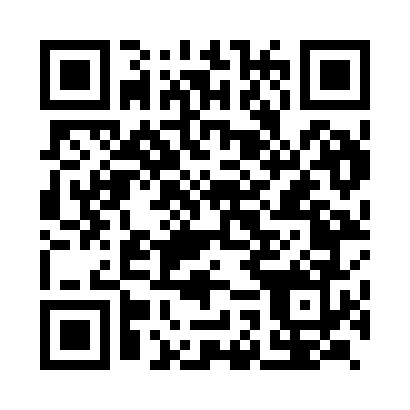 Prayer times for Kanodar, IndiaWed 1 May 2024 - Fri 31 May 2024High Latitude Method: One Seventh RulePrayer Calculation Method: University of Islamic SciencesAsar Calculation Method: HanafiPrayer times provided by https://www.salahtimes.comDateDayFajrSunriseDhuhrAsrMaghribIsha1Wed4:456:0612:385:147:098:312Thu4:446:0512:375:147:108:313Fri4:436:0412:375:147:108:324Sat4:426:0412:375:147:118:335Sun4:416:0312:375:157:118:336Mon4:416:0312:375:157:128:347Tue4:406:0212:375:157:128:358Wed4:396:0112:375:157:138:359Thu4:386:0112:375:157:138:3610Fri4:376:0012:375:157:148:3711Sat4:376:0012:375:157:148:3712Sun4:365:5912:375:157:158:3813Mon4:355:5912:375:157:158:3914Tue4:345:5812:375:167:168:3915Wed4:345:5812:375:167:168:4016Thu4:335:5712:375:167:178:4117Fri4:335:5712:375:167:178:4218Sat4:325:5612:375:167:188:4219Sun4:315:5612:375:167:188:4320Mon4:315:5512:375:177:198:4421Tue4:305:5512:375:177:198:4422Wed4:305:5512:375:177:208:4523Thu4:295:5412:375:177:208:4624Fri4:295:5412:375:177:218:4625Sat4:285:5412:375:177:218:4726Sun4:285:5412:385:187:228:4827Mon4:275:5312:385:187:228:4828Tue4:275:5312:385:187:238:4929Wed4:275:5312:385:187:238:4930Thu4:265:5312:385:187:238:5031Fri4:265:5312:385:197:248:51